1 March 2017PRESS RELEASEDEAN & REDDYHOFF ACQUIRES HAMBLE MARINA AND BOATYARDSouth coast marina operators, Dean & Reddyhoff Ltd, has today, 1st March 2017, completed the purchase of Deacons Boatyard Ltd, located in Hamble, Hampshire. 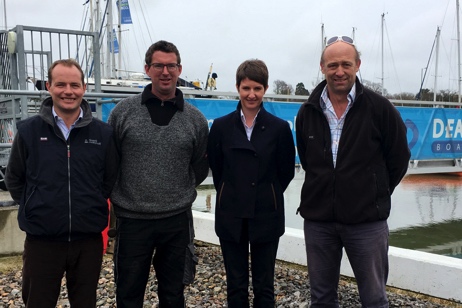 With 130 marina berths and a full-service boatyard for 150 boats ashore on the river Hamble, Deacons complements the existing Dean & Reddyhoff marina network, which has 1500 berths at Haslar, East Cowes, Portland and Weymouth marinas, plus a modern boat yard at Portland.The two companies have been working closely together for the last year, with Deacons offering boat yard services to Dean & Reddyhoff Solent-based berth holders.  Dean & Reddyhoff Managing Director, Michael Prideaux, comments “It is a great location on the Hamble River, and we respect their history and heritage. Deacons has developed a really good reputation for helping customers look after their boats, and will be a great fit with our existing marinas.”Deacons Managing Director Lucas Shotts will become a Director at Dean & Reddyhoff, developing boat care services at Deacons and Portland boat yards.  “Being part of the larger Dean & Reddyhoff group offers great opportunities for our customers, our staff and our on-site tenants” he said.From April onwards, Deacons annual berth holders will receive the same boating benefits as all other Dean & Reddyhoff berth holders, including 21 free overnight visits to group marinas, discounts at on-site restaurants and free tickets for Southampton Boat Show. ENDSNotesDean & Reddyhoff Ltd own and operate marinas at Haslar in Portsmouth Harbour, East Cowes on the Isle of Wight, and Portland and Weymouth in Dorset.With the addition of Deacons Marina, Dean & Reddyhoff now offers over 1600 berths and two full service boatyards across the five sites.Dean & Reddyhoff was started by John Dean and Richard Reddyhoff in the early 1990s, and both remain involved in the company.Deacons was established at Bursledon on the river Hamble in 1922, and has been in the same family ownership of the Fuller Group since the 1950s.Dean & Reddyhoff www.deanreddyhoff.co.uk For more details, contact Rachel Hibberd, Group Marketing Manager Dean & Reddyhoff 07817 138322 rachelh@deanreddyhoff.co.uk